CURRICULUM VITAE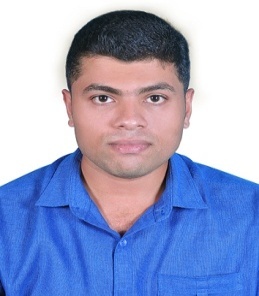          AKSHAY  (Civil Engineer)       AKSHAY.374965@2freemail.com 	OBJECTIVEAn industrious and goal oriented individual with B.E In Civil Engineering from AIT College of Engineering Chikmagalur, VTU, India; accented with the latest trends and techniques of the field, determined carve a successful career in the industry. To Achieve high career growth through continuous process of learning for achieving goal & keeping myself dynamic in the changing scenario to become a successful professional and leading to best opportunity. And I am willing to work as a Site Engineer cum Designer in the reputed construction industry.PROFENTIONAL EXPERIENCE ( MORE THEN 1.5 YEARS IN CIVIL CONST)Job Description:-  		Site inspection for civil construction work and ensure that the work is as per     the project specifications and issued for construction drawings/final   approved drawings from authorities.  		BOQ Preparation of Civil works.      Proper management of materials and workmanship.      Ensure that all the works meets the stipulated quality standards.      Coordinate with subcontractors for smooth flow of work.Inspecting and testing materials prior to their use at site as per sample approved by the consultant and ensuring removal of rejected material out from site. Monitoring daily progress of site.Preparing weekly and monthly progress report to be submitted to the Project director.  Making productive report and analyzing.Job description:-Site supervision/execution, checking and assuring that the construction work is as per the project technical specifications and Drawings.  Conversant with architect and structural drawings. Coordinate with subcontractors for smooth flow of work.  Inspecting and testing materials prior to their use at site as per sample approved by theConsultant and ensuring removal of rejected material out from site.  Monitoring daily progress of site. Preparing running Account bills.  Preparing weekly and monthly progress report to be submitted to the Project director and consultants. Ensuring that all work is done without wastage of materialSOFTWARE SKILLS WITH GOOD EXPERIENCE:AUTO CAD,REVIT ARCHITECTURE,REVIT STRUCTURE,MS-WORD,STAAD-PRO.STRENGTHSExcellent Leadership and Entrepreneurial Skills. Ability to work hard and handle crisis situation & face challenges. Capable of working independently and in a team.  Self – motivated.Ability to relate with people through effective communication skills.Educational Qualification:ACADEMICSTECHNICALDiploma in COMPUTER APPLICATION AUTODESK PROFESSIONAL in REVIT ARCHITECTURE CERTIFICATE HOLDER in REVIT STRUCTURE Knowledge in BUILDING INFORMATION MODELLING.IELTS SCORE CARD HOLDER.CERTIFICATE HOLDER of  STRATEGIC LEADERSHIPDECLARATIONI hereby declare that the information furnished above is true and correct to the best of my knowledge and belief.Place: DUBAI						 Company:   SS Contractors PVT LTD:   SS Contractors PVT LTDDesignation:   Civil Site Engineer :   Civil Site Engineer PeriodPeriod:February 2017 to PresentMajor projectsMajor projects:Residential projects of 2 story buildingsCompany: Fast Line Projects Pvt. Ltd. Kerala, IndiaPeriod: June 2016 to January 2017Designation: Jr. Civil Site EngineerMajor Projects: Private Hospital – (G+4 Community Health Centre at Nileshwar, Kasargod District, Kerala - IndiaCourseSchool/College or UniversitySpecializationYear ofPercentage ofCourseSchool/College or UniversitySpecializationPassingMarksPassingMarksobtainedobtainedBachelor ofAdichunchanagiri –CIVIL2016201678.0078.00Bachelor ofAdichunchanagiri –ENGINEER2016201678.0078.00EngineeringInstitute Of TechnologyENGINEER(Distinction)EngineeringInstitute Of Technology(Distinction)12TH12THP.E.S VIDYALAYAM.P.C2012201270.0070.0012TH12THM.P.C2012201270.0070.0010THP.E.S VIDYALAYAGeneral2010201082.0082.00PERSONAL PROFILEPERSONAL PROFILE            Name  :  Akshay   :  Akshay Date of Birth:08th November,1994Marital Status:SingleGender:MaleNationality:  Indian (Passport NO: L7161713):  Indian (Passport NO: L7161713)Languages known:  English, Hindi , Tamil,kannada:  English, Hindi , Tamil,kannadaHobbies:  Driving, Cricket & swimming.:  Driving, Cricket & swimming.